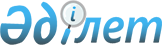 Об образовании Общественного совета по средствам массовой информации (информационной политике) при Президенте Республики Казахстан
					
			Утративший силу
			
			
		
					Указ Президента Республики Казахстан от 10 декабря 2002 года N 993. Утратил силу Указом Президента Республики Казахстан от 27 января 2011 года № 1142      Сноска. Утратил силу Указом Президента РК от 27.01.2011 № 1142.      В целях обеспечения участия общественности в формировании государственной информационной политики, в соответствии с подпунктом 20) статьи 44 Конституции Республики Казахстан постановляю: 

      1. Образовать Общественный совет по средствам массовой информации (информационной политике) при Президенте Республики Казахстан. 

      2. Утвердить Положение об Общественном совете по средствам массовой информации (информационной политике) при Президенте Республики Казахстан и персональный состав Общественного совета по средствам массовой информации (информационной политике) при Президенте Республики Казахстан. 

      3. Настоящий Указ вступает в силу со дня подписания.       Президент 

      Республики Казахстан 

Утверждено            

Указом Президента        

Республики Казахстан      

от 10 декабря 2002 года N 993   

Положение 

об Общественном совете по средствам 

массовой информации (информационной политике) 

при Президенте Республики Казахстан       1. Общественный совет по средствам массовой информации (информационной политике) при Президенте Республики Казахстан (далее - Совет) является консультативно-совещательным органом при Главе государства. 

      2. Основными задачами Совета являются: 

      1) содействие Президенту Республики Казахстан в формировании государственной информационной политики, совершенствовании общественных отношений в области средств массовой информации; 

      2) систематический комплексный анализ деятельности средств массовой информации и выработка рекомендаций для Президента Республики Казахстан по формированию и совершенствованию государственной информационной политики; 

      3) внесение Главе государства предложений по совершенствованию законодательства в области средств массовой информации, обеспечению эффективного взаимодействия органов государственной власти и СМИ, а также информационной безопасности страны; 

      4) защита интересов и законных прав СМИ и их работников во взаимоотношениях с государственными и иными органами и организациями; 

      5) содействие развитию высоких этических и профессиональных принципов в деятельности средств массовой информации, участие в разрешении информационных споров и иных конфликтных ситуаций в области СМИ. 

      3. Совет руководствуется в своей деятельности Конституцией и  законами Республики Казахстан, актами Президента Республики Казахстан, иными нормативными правовыми актами и настоящим Положением. 

      4. Компетенция Совета: 

      1) рассматривает адресованное Главе государства и непосредственно Совету обращения по поводу деятельности СМИ и соблюдения законодательства в области средств массовой информации; 

      2) составляет ежегодные и оперативные доклады о состоянии и развитии средств массовой информации и информационного рынка; 

      3) готовит аналитические материалы и разрабатывает предложения по совершенствованию законодательства в области средств массовой информации, обеспечению эффективного взаимодействия органов государственной власти и СМИ; 

      4) выносит экспертно-рекомендательные заключения и предложения, в том числе для СМИ, по разъяснению государственной политики и деятельности Президента Республики Казахстан. 

      5. Совет в пределах своей компетенции имеет право: 

      1) запрашивать и получать информацию, документы и материалы, необходимые для выполнения возложенных на него функций, от государственных органов, должностных лиц; 

      2) заслушивать на своих заседаниях должностных лиц государственных органов, представителей СМИ по вопросам соблюдения законодательства о средствах массовой информации; 

      3) направлять своих представителей для участия в совещаниях, конференциях и семинарах, проводимых государственными органами, творческими союзами и иными организациями; 

      4) давать оценку решениям государственных органов, касающимся деятельности СМИ, оказывать организационно-методическую, информационную и иную помощь государственным органам по вопросам деятельности СМИ; 

      5) образовывать рабочие комиссии по различным аспектам деятельности СМИ, привлекать к их работе представителей научных, исследовательских, неправительственных и иных учреждений и организаций; 

      6) публиковать материалы о деятельности Совета в республиканских и региональных СМИ. 

      6. Решениями Совета являются рекомендации и заключения, принимаемые на заседаниях Совета и доводимые до сведения Президента Республики Казахстан. 

      7. Совет состоит из председателя, секретаря и членов Совета, утверждаемых Президентом Республики Казахстан по рекомендации исполкома Конгресса журналистов Казахстана. 

      Председатель и члены Совета участвуют в его работе на общественных началах. 

      8. Заседания Совета созываются его председателем по мере необходимости, но не реже двух раз в год. Заседания Совета правомочны при наличии двух третей от общего числа членов Совета. Члены Совета участвуют в его заседаниях без права замены. 

      Решения Совета принимаются большинством голосов от общего числа присутствующих членов Совета. 

      Председатель Совета подписывает решения и другие документы Совета, определяет вопросы, вносимые на заседания, выполняет иные организационно-распорядительные функции. 

      В период отсутствия председателя Совета на заседаниях по его поручению председательствует один из членов Совета. <*> 

     Сноска. В пункт 8 внесены изменения - Указом Президента РК от 14 июня 2005 г. N 1590 . 

      9. Организационное и информационное обеспечение деятельности Совета осуществляется Социально-политическим отделом Администрации Президента Республики Казахстан. <*> U080533 

     Сноска. В пункт 9 внесены изменения - Указом Президента РК от 14 июня 2005 г. N 1590 . 

      Утвержден             

Указом Президента        

Республики Казахстан      

от 10 декабря 2002 года N 993  

Состав 

Общественного совета по средствам 

массовой информации (информационной политике) 

при Президенте Республики Казахстан <*> 

             Сноска. Внесены изменения - Указом Президента РК от 14 июня 2005 г. N 1590 . Абдыкаримов             - Государственный секретарь Республики 

Оралбай                   Казахстан, председатель Калетаев                - заведующий Социально-политическим 

Дархан Аманович           отделом Администрации Президента 

                          Республики Казахстан, секретарь 

  

Члены Совета: 

  

Абиш                    - президент издательского дома "Айгак" 

Дулат Назарбекович 

  

Акимбеков               - главный редактор журнала "Континент" 

Султан Магрупович 

  

Бандровская             - директор ТОО "Актобе Радио" 

Наталья Глебовна 

  

Губерт                  - генеральный директор ТОО 

Александр Александрович   "Экспресс-К" 

  

Доскенов                - председатель правления ЗАО 

Галым Толембекович        "Телевидение и радиовещание 

                          Казахстана" 

  

Ертысбаев               - советник Президента Республики 

Ермухамет Кабидинович     Казахстан 

  

Жумабаев                - президент Ассоциации 

Айдар Абильжанович        телерадиовещателей Казахстана 

  

Каирханов Сабыр         - главный редактор газеты "Ак Жайык" 

  

Кодар Ауезхан           - культуролог 

  

Козлов                  - журналист 

Сергей Владимирович 

  

Нигматулин              - депутат Мажилиса Парламента 

Ерлан Зайруллаевич        Республики Казахстан (по 

                          согласованию) 

  

Платонов                - политический обозреватель 

Артур Станиславович       Коммерческого телевизионного канала 

  

Садыканов               - главный редактор газеты "Астана 

Магжан Садыканулы         акшамы" 

  

Султанов                - председатель Комитета Сената 

Куаныш Султанович         Парламента Республики Казахстан по 

                          социально-культурному развитию (по 

                          согласованию) 

  

Харченко                - главный редактор газеты 

Сергей Васильевич         "Костанайские новости" 

  Абдрахманов             - президент ОАО "Республиканская 

Сауытбек                  газета "Егемен Қазақстан" Балиева                 - Министр юстиции Республики Казахстан 

Загипа Яхяновна Беркинбаев              - главный редактор телекомпании "Сайрам 

Едильбай Туймебаевич      ақшамы" Куликова                - президент ТОО "Собкор" 

Валентина Куприяновна Кунбаев                 - генеральный директор ТОО "Телекомпания 

Мирбулат Токмурзаевич     "Эра" Майлыбаев               - руководитель Пресс-службы - заместитель 

Баглан Асаубаевич         Пресс-секретаря Президента Республики 

                          Казахстан Талаева                 - директор ТОО "Телерадиокомпания "Тандем" 

Таттыгуль Жаксыбаевна Шахнович                - главный редактор газеты "Мегаполис" 

Игорь Олегович Шураев                  - директор центрального бюро АО "Агентство 

Арман Тулегенович         "Хабар" Матаев                  - председатель правления Союза журналистов 

Сейтказы Бейсенгазыевич   Казахстана Косубаев                - Министр культуры, информации и спорта 

Есетжан Муратович         Республики Казахстан Квятковский             - президент АО "Республиканская газета 

Олег Вадимович            "Казахстанская правда"      
					© 2012. РГП на ПХВ «Институт законодательства и правовой информации Республики Казахстан» Министерства юстиции Республики Казахстан
				